ФОРМЫ ПРИЕМА ОБРАЩЕНИЙ- посредством оформления и отправки по форме обратной связи, размещенной на главной странице сайта Администрации Каракокшинского сельского поселения по адресу https://www.каракокша.рф/index.php нажатием кнопки «Сообщить о проблеме»;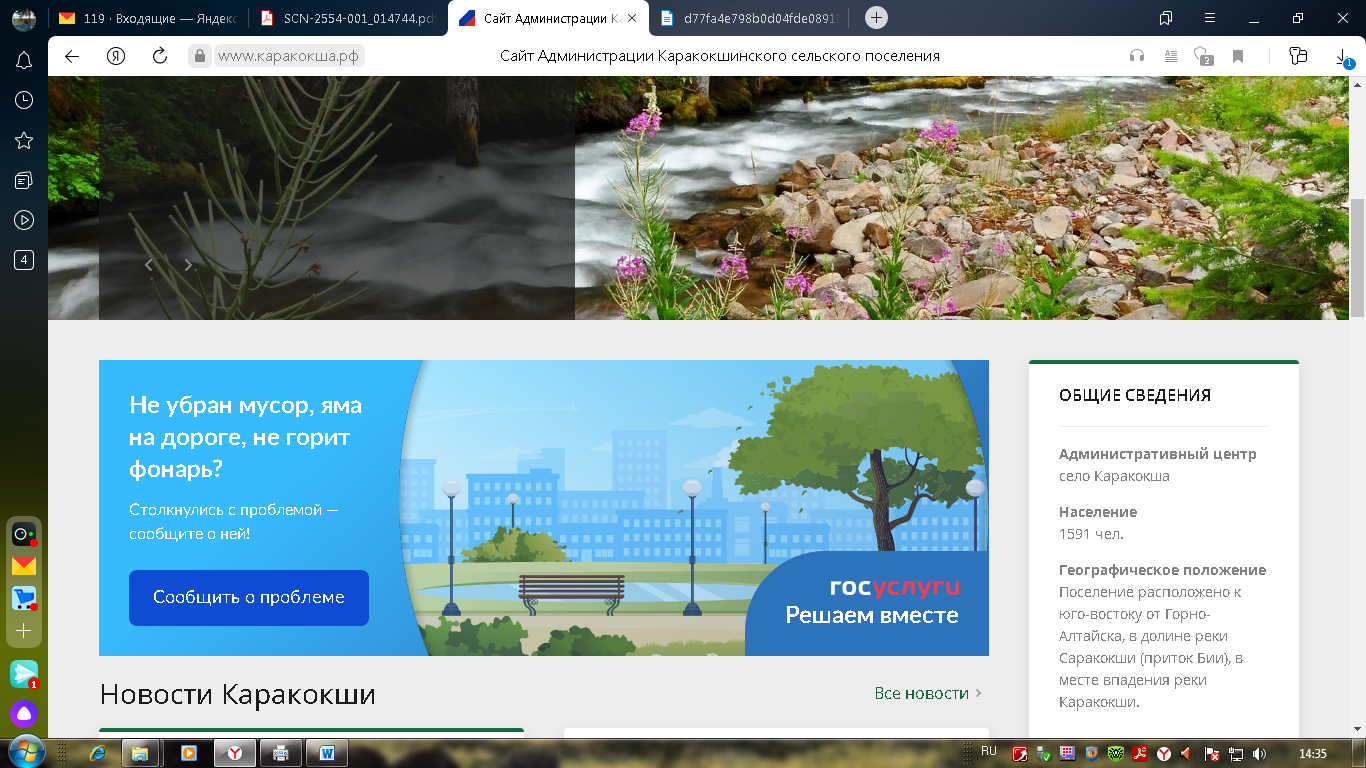 - посредством направления почтовой связью по адресу: 649184, Республика Алтай, Чойский район, с. Каракокша, ул. Тартыкова, 24;- посредством направления электронной почтой на адрес электронной почты: elen270709@yandex.ru- в ходе личного приема.